                                                            ПОСТАНОВЛЕНИЕ                  проект         Главы муниципального образования«Натырбовское сельское поселение»«   » февраля 2021г.                                №                                         с.Натырбово       Об утверждении стоимости услуг, предоставляемых согласно гарантированному перечню услуг по погребению в муниципальном образовании «Натырбовское сельское  поселение» с 1 февраля 2021 года	 В целях приведения в соответствие с действующим законодательством  Российской Федерации стоимости услуг, предоставляемых согласно гарантированному перечню услуг по погребению, на основании Постановления Правительства РФ от 28.01.2021г. № 73 «Об утверждении коэффициента индексации выплат, пособий и компенсаций в 2021 году», Федерального закона от 06.10.2003 года № 131-ФЗ «Об общих принципах организации местного самоуправления в Российской Федерации» в соответствии со статьёй 9 Федерального закона от 12.01.1996 г. № 8-ФЗ «О погребении и похоронном деле»,  руководствуясь  п.10  ч.1.1  ст. 2 Устава муниципального образования «Натырбовское сельское поселение»ПОСТАНОВЛЯЮ:Утвердить  стоимость услуг, предоставляемых согласно гарантированному перечню услуг по погребению в муниципальном образовании «Натырбовское сельское  поселение» с 1 февраля 2021 года (Приложение № 1).Согласовать стоимость услуг, предоставляемых согласно гарантированному перечню услуг по погребению с отделениями Пенсионного фонда Российской Федерации (государственное учреждение)  по Республике Адыгея, Государственным учреждением – региональное отделение Фонда социального страхования Российской Федерации по Республике Адыгея, Управлением государственного регулирования цен и тарифов Республики Адыгея.Контроль за выполнением настоящего Постановления оставляю за собой.Настоящее Постановление  обнародовать на информационном стенде в администрации    поселения  и разместить  на  официальном сайте администрации в сети Интернет  по  адресу: //adm-natyrbovo.ru//Настоящее Постановление вступает в силу со дня его официального обнародования  и распространяется на правоотношения, возникающие с  01.02.2021  года.Приложение:  на  7  листах.Глава муниципального образования«Натырбовское сельское поселение»                                    Н.В. КасицынаПриложение № 1к постановлению главы муниципального образования«Натырбовское сельское поселение» от «  » февраля  2021 года №    Стоимость гарантированного перечня услуг по погребению, оказываемых на территории муниципального образования «Натырбовское сельское поселение» с 1 февраля 2021 годаГлава муниципального образования«Натырбовское сельское поселение»                                    Н.В. КасицынаКАЛЬКУЛЯЦИЯстоимости изготовления гроба стандартного, обитого внутри и снаружи хлопчатобумажной тканью с подушкойГлава муниципального образования«Натырбовское сельское поселение»                                          Н.В. КасицынаКАЛЬКУЛЯЦИЯстоимости изготовления инвентарной таблички деревянной, устанавливаемой на могилеГлава муниципального образования«Натырбовское сельское поселение»                                          Н.В. КасицынаКАЛЬКУЛЯЦИЯстоимости услуги по погребению умершего с копкой могилы экскаватором1.Рытье могилы одноковшовым экскаватором.Перечень работДля машиниста экскаватора1. Заправка подготовка экскаватора к работе.2. Передвижение до места захоронения.3. Установка экскаватора в нужное положение.4. Разработка грунта с очисткой ковша.Профессия: машинист 3 разряда.Норма времени 0,63+0,5=1.13 чел/часДля землекопа (рабочий по кладбищу)1.Зачистка могилы вручную. Норма времени – 0,72 чел/час2. Захоронение. Перечень работ:1. Забивка крышки гроба и опускание в могилу.2. Засыпка могилы и устройство надмогильного холма.3. Установка регистрационной таблички.Норма времени – 2.1 чет/часЗаработная плата:   - машинист экскаватора   10005,80/166*1,13 ч/ч=68,11 руб.)                                  - рабочий по кладбищу    (10288,2/166*2,82 ч/ч=183,34 руб.)Глава муниципального образования«Натырбовское сельское поселение»                                    Н.В. КасицынаКАЛЬКУЛЯЦИЯстоимости услуг по доставке гроба и ритуальных принадлежностейГлава муниципального образования«Натырбовское сельское поселение»                                    Н.В. КасицынаКАЛЬКУЛЯЦИЯстоимости услуги по перевозке тела (останков) умершего  к месту захороненияГлава муниципального образования«Натырбовское сельское поселение»                                    Н.В. КасицынаКАЛЬКУЛЯЦИЯстоимости погребения умершего с копкой могилы вручную и захоронение1.Рытье могилы вручную.Перечень работ:Расчистка и разметка места для рытья могилы.Рытье могилы вручную.Профессия – рабочий по кладбищуНорма времени – 10,0 ч/часа                                                      2. Захоронение. Перечень работ:1. Забивка крышки гроба и опускание в могилу.2. Засыпка могилы и устройство надмогильного холма.3. Установка регистрационной таблички.Профессия – рабочий по кладбищуНорма времени – 2,0 ч/часаГлава муниципального образования«Натырбовское сельское поселение»                                    Н.В. КасицынаУРЫСЫЕ ФЕДЕРАЦИЕАДЫГЭ РЕСПУБЛИКМУНИЦИПАЛЬНЭ  ГЪЭПСЫКIЭ ЗИIЭ «НАТЫРБЫЕ  КЪОДЖЭПСЭУПI»385434 с. Натырбово,ул. Советская № 52тел./факс 8 (87770) 9-76-69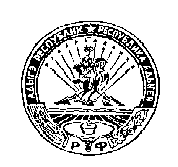 РОССИЙСКАЯ ФЕДЕРАЦИЯРЕСПУБЛИКА АДЫГЕЯМУНИЦИПАЛЬНОЕ ОБРАЗОВАНИЕ«НАТЫРБОВСКОЕ СЕЛЬСКОЕ ПОСЕЛЕНИЕ»385434 с. Натырбово,ул. Советская № 52тел./факс 8 (87770) 9-76-69СОГЛАСОВАНО:Начальник Управлениягосударственногорегулирования цен и тарифов Республики Адыгея _______ О.С.Комиссаренко           «____»_____________2021 гСОГЛАСОВАНО:Управляющий ОтделениемПенсионного фонда Российской Федерации (государственное учреждение) поРеспублике Адыгея_____________ Х.М.Мешлок«____» _____________2021 гСОГЛАСОВАНО:Управляющейгосударственным учреждением региональным отделением Фонда              соци   социального страхования оссий  Российской Федерации поРеспублике Адыгея____________Р.Х. Натхо«____» _____________2021 гНаименование услуги согласно гарантированному перечню услуг по погребениюЦена руб.1.Оформление документов, необходимых для погребениябесплатно2.Предоставление (изготовление), доставка гроба и других предметов, необходимых для погребения:2962.092.1. Гроб стандартный, строганный, из материалов толщиной 25-, обитый внутри и снаружи тканью хлопчатобумажной  с подушкой из стружки2132,742.2. Инвентарная табличка деревянная с указанием ФИО, даты рождения и смерти117.622.3. Доставка гроба и похоронных принадлежностей по адресу указанному заказчиком711.733.Перевозка тела (останков) умершего к месту захоронения792.684.Погребение умершего при рытье могилы экскаватором1057.995.Погребение умершего при рытье могилы вручную2670.216.ИТОГО предельная стоимость гарантированного перечня услуг по погребениюПри рытье могилы экскаватором4812.76При рытье могилы вручную6424.98Наименование затратСумма                           (руб.)1. ФОТ394,43(основная заработная плата):358,57изготовление подушки 46,94*0,40 ч/ч    18,78  изготовление гроба 71,55*3,92 ч/ч    280,48обивка гроба 42,98*1,38 ч/ч59,31дополнительная заработная плата 10%      35,862. ЕСН 30,2%  119,123. Электроэнергия 1,6 ч.*7,7 кВт.*8,57105,584. Расход материалов:839,31доска необразная530,75ткань крашеная х/б 5,5 м.*19,90 руб.   109,46наволочка 1 шт.* 48,27 руб.48,27ткань белая 5,5 м.*17,01 руб.93,58скоба 0,35 пачки*25,63руб.8,97гвозди 0,4 кг.*120,69 руб.48,285. Общеэксплуатационные расходы 0,54 от ФОТ212,99Общецеховые расходы 0,49 от ФОТ193,27Себестоимость1864,70Прибыль268,04ВСЕГО:2132,74                               Наименование затрат              Сумма, руб1. ФОТ:основная заработная плата  93,14*0,352=32,7837,55*0,0872 ч/ч=3,27дополнительная заработная плата 10%39,6632,783,273,612. ЕСН 30,2%11,983. Материалы:22,34доска обрезная 25 мм. 0,0018 м.куб.*10868,80 руб.19,56Краска 0,02 кг.*138,99 руб.2,784. Общеэксплуатационные расходы от ФОТ*0,5421,425. Общецеховые расходы от ФОТ*0,4919,436. Себестоимость114,837. Прибыль2,79ВСЕГО117,62№п/пСтоимость затратСумма затрат        (руб.)1.ФОТосновная заработная плата  Дополнительная заработная плата   10%276,60251,4525,152.ЕСН 30,2%83,533.Сырье и материалы:Дизтопливо 5л.*45,61 руб.Моторное масло 0,58л.*75,42 руб.Трансмиссионное масло 0,024 л.*75,29 руб.Спец.масло 0,006 кг.*76,50 руб.Пластич.масла0,06 кг.*75,18 руб.278,57228,0543,741,810,464,514.Амортизация 8097,45/166*1,13 час.55,125.Общеэксплуатационные расходы 0,54от ФОТ149,366.Общецеховые расходы 0,49 от ФОТ135,537.Себестоимость978,718.Прибыль79,289.Всего с рентабельностью1057,99№п/пСтоимость затратСумма затрат, руб.1.ФОТосновная заработная плата 10310,77/166*2,68ч/ч.дополнительная заработная плата 10%200,87182,6118,262.ЕСН 30,2%60,663.Расход ГСМ:123,824.ГСМ АИ-92   21л./100км.*12км.=2,52 л.*47,89Масло «ЛУКОЙЛ» (0,1/100км.)*15км.=0,015л.*209,01120,683,145.Амортизация  5814,79/166ч.* 2,68 ч.93,886.Общеэксплуатационные расходы 0,54 от ФОТ108,477.Общецеховые расходы 0,49 от ФОТ98,438.Себестоимость686,139.Прибыль25,60Всего затрат711,73Стоимость 1-ой доставки711,73Наименование затратСумма, руб.1. ФОТ:основная заработная плата  9803,37/166*3,15 ч/чдополнительная заработная плата 10%204,63186,0318,62.  ЕСН 30,261,83.  Расход ГСМ:220,45АИ-92 17км.*(25/100 км.)= 4,25* 47,89  руб.масло моторное (1,1 л./100 км.)*17 км.*90,46 руб.203,5316,924.  Запасные части и инвентарь72,055. Общеэксплуатационные расходы 0,54 от ФОТ110,506. Общецеховые расходы 0,49 от ФОТ100,27Себестоимость 1 перевозки769,70Прибыль22,98Всего792,68Стоимость перевозки тела (останков) умершего катафалком792,68№п/пСтоимость затратСумма затрат               (руб.)1.ФОТОсновная 11086,37/166*12ч/ч*1,15Дополнительная заработная плата  10%1013,80921,6492,162.ЕСН 30,2%306,173.Общеэксплуатационные расходы 0,54% от ФОТ547,454.Общецеховые расходы 0,49 от ФОТ496,765.Себестоимость2364,186.Прибыль306,03Всего2670,21Отпускная стоимость2670,21